Enquête implementatie Wet modernisering elektronisch bestuurlijk verkeer Op 1 januari 2025 treedt naar verwachting de Wet modernisering elektronisch bestuurlijk verkeer (Wmebv) in werking. Deze wet heeft ten doel om het digitale contact met de burger te versterken. Op de website van de Vereniging van Nederlandse Gemeenten (VNG) kunt u verdere toelichting over de wet en de implementatie vinden.
De VNG wil als onderdeel van het Project Wmebv inzicht verkrijgen in de stand van zaken van de implementatie van de Wmebv van haar leden, en in het bijzonder in eventuele knelpunten en risico’s hierbij. Inzicht hierin wordt meegenomen door de VNG als input voor toekomstige ondersteuning richting gemeenten maar ook als input richting het Ministerie van Binnenlandse Zaken en Koninkrijksrelaties.
Doel enquêteHet doel van deze enquête is daarom om inzicht in de stand van zaken en mogelijke knelpunten en risico’s te verkrijgen. Berenschot is als onafhankelijk onderzoeksbureau door de VNG gevraagd dit onderzoek uit te voeren. Dit onderzoek vormt een verdieping op het onderzoek dat in 2023 door de VNG is uitgevoerd. We willen u daarom vragen ook deel te nemen als u ook aan het vorige onderzoek heeft deelgenomen. De vragenlijst is tot stand gekomen in samenwerking met de VNG en een aantal gemeenten, om te borgen dat de vragenlijst aansluit bij de praktijk.
   Het invullen van de enquête De vragenlijst bestaat uit 32 vragen en het invullen van de vragenlijst duurt naar verwachting een uur. Dit is uiteraard afhankelijk van de mate waarin informatie hierover voorhanden is. De deadline voor het invullen van de enquête is 28 mei.
Het is aan te raden om de vragenlijst door de projectleider of coördinator Wmebv van uw organisatie in te laten voeren. Indien er geen projectleider of coördinator heeft aangesteld, kan de vragenlijst uiteraard ook ingevuld worden door medewerkers die zicht hebben op de inspanningen van de organisatie om te voldoen aan de Wmebv. Dit kan bijvoorbeeld de betrokken informatie-adviseur zijn. Afdelingen en/of teams die naar verwachting bij de implementatie van de wet zijn betrokken zijn o.a. Dienstverlening, Juridische Zaken, Communicatie, Bestuursondersteuning en Vergunningen, Toezicht & Handhaving.
 
U kunt het invullen van de vragenlijst tussentijds stoppen en op een later moment verder gaan, mits dit op hetzelfde apparaat gebeurt. U kunt met de pijltjes door de enquête navigeren en zo antwoorden aanpassen of later invullen. Ook vindt u in de uitnodiging een link naar de vragenlijst in een word document. Deze kunt u gebruiken om intern antwoorden te verzamelen. De antwoorden zijn echter enkel geldig als ze in voorliggende digitale vragenlijst ingediend worden. 
Let op: wij attenderen u erop dat dit niet meer mogelijk is als u de laatst vraag beantwoord en de vragenlijst ingezonden heeft.
 
Als u vragen heeft over het onderzoek of de vragenlijst, dan kunt u contact opnemen met Jeroen Smit via j.smit@berenschot.nl of 06-11 45 66 69. 
We willen u namens de VNG alvast hartelijk bedanken voor uw deelname aan het onderzoek.START VRAGENLIJST1. Bij welke organisatie bent u werkzaam?Gemeente, namelijk: __________________________________________________Gemeenschappelijke regeling, namelijk_______________________________________1b. Wat is de grootte van uw gemeente?Klein (minder dan 50.000 inwoners) Middelgroot (50.000-100.000 inwoners) Groot (meer dan 100.000 inwoners) OF1b. Wat is de grootte van uw organisatie?
Klein (0-300 medewerkers) Middelgroot (301-1000 medewerkers) Groot (meer dan 1000 medewerkers) 2. Binnen welke afdeling bent u werkzaam?Juridische zaken Sociaal domein Fysiek domein Belastingafdeling Burgerzaken Informatie of ICT afdeling KCC Publiekszaken Communicatie Anders, namelijk: __________________________________________________3. Wat is uw functie?________________________________________________________________De hieropvolgende vragen gaan over de organisatorische aspecten van de implementatie van de Wmebv.4. In welke fase van de implementatie van de Wmebv is uw organisatie? Zie voor meer informatie het stappenplan van de VNGNog niet begonnen Verkennende fase (stap 1 t/m 6) Implementatiefase (stap 7) Afgerond 5. Heeft uw organisatie een projectleider of coördinator Wmebv aangesteld?Ja, één projectleider/coördinator Ja, meerdere (per onderdeel) Nee Anders, namelijk __________________________________________________6. Welke afdelingen van uw organisatie zijn betrokken bij de implementatie?

Meerdere antwoorden mogelijkJuridische zaken Sociaal domein Fysiek domein Belastingafdeling Burgerzaken Informatie of ICT afdeling KCC Publiekszaken Communicatie Anders, namelijk: __________________________________________________7. Er komen momenteel verschillende wetten op uw organisatie af waarvan de implementatie van invloed is op de 'digitale dienstverlening' (denk bijvoorbeeld aan de Wet open overheid, Wet digitale overheid en de Omgevingswet). Welke prioriteit heeft de implementatie van de Wmebv binnen de uitvoeringsagenda van uw organisatie?
Hoog Middel Laag 8. Heeft er bestuurlijke besluitvorming over de aanpak voor de implementatie van de Wmebv plaatsgevonden?Ja Nee Overig, namelijk: __________________________________________________9. Streeft uw organisatie naar het zoveel mogelijk digitaal versturen van berichten naar burgers, ondernemers en anderen?

Toelichting: waarschijnlijk zult u voor bepaalde doelgroepen berichten ook papier blijven versturen. Met deze vraag bedoelen we de ambitie om uw dienstverlening zoveel mogelijk te digitaliseren.Ja, dit is de ambitie waar we voor 01-01-2025 naar streven Ja, hier gaan we in 2025-2026 mee bezig Ja, maar dit is een lange termijn ambitie Nee,  we blijven berichten enkel/voornamelijk via de papieren weg versturen Overig, namelijk: __________________________________________________9b. Heeft uw organisatie een visie op digitale dienstverlening vastgesteld?
Ja Nee, maar zijn we wel mee bezig Nee 10. Heeft u een overzicht van alle applicaties die uw organisatie in gebruik heeft?Ja, we hebben dit inzicht Nee, maar we zijn hier wel mee bezig Nee, hier zijn we nog niet mee begonnen 11. Voorziet u knelpunten voor de implementatie met betrekking tot bepaalde applicaties? De volgende vraag biedt de mogelijkheid tot toelichting.Ja Nee Kunt u, indien mogelijk, aangeven om welke applicaties en welk domein het gaat?________________________________________________________________12. Hebben uw leveranciers de relevante applicaties al geschikt gemaakt volgens de vereisten van de Wmebv?
Ja, we hebben met alle leveranciers afspraken hierover Nee, maar we zijn wel in contact hierover met allemaal/de meesten Nee, maar we zijn met sommigen wel al in contact hierover Nee, we hebben hierover ook geen contact 13. Ervaart u hier knelpunten bij? Kunt u, indien mogelijk, aangeven voor welke leverancier(s) dit geldt?________________________________________________________________14. Kunt u dit toelichten en hierbij, indien mogelijk, aangeven voor welke leverancier(s) dit geldt?________________________________________________________________15. Beschikt uw organisatie over voldoende capaciteit (personele inzet) voor de implementatie?

NB: u kunt in vraag 17 aangeven wat u als de benodigde capaciteit inschatJa Nee Overig, namelijk: __________________________________________________16. Beschikt uw organisatie over voldoende middelen voor de implementatie?

NB: u kunt in vraag 17 aangeven wat u als de benodigde middelen inschatJa Nee Overig, namelijk: __________________________________________________17. Wat is, indien u onvoldoende capaciteit en middelen heeft, volgens uw inschatting de benodigde capaciteit en/of middelen?________________________________________________________________18. Wat zijn knelpunten waar u tegenaan loopt bij de implementatie? Kunt u hierbij aangeven wat u als de oorzaak voor het knelpunt ziet?
 
 Let op: later in de vragenlijst heeft u de mogelijkheid om knelpunten voor specifieke wettelijke criteria aan te geven.________________________________________________________________19. Zijn er knelpunten die specifiek voor een bepaald domein of afdeling gelden? Denk aan sociaal domein, fysiek domein, burgerzaken, KCC et cetera.________________________________________________________________20. Ziet u nog risico's met betrekking tot de implementatie van de Wmebv voor uw organisatie?

Meerdere antwoorden mogelijk.
Financieel, namelijk: __________________________________________________Juridisch, namelijk: __________________________________________________Organisatorisch, namelijk: __________________________________________________Kwaliteit dienstverlening, namelijk __________________________________________________Anders, namelijk __________________________________________________De hieropvolgende vragen gaan over de voorbereiding op de implementatie van de Wmebv. Zie onderstaand figuur voor een overzicht van de verplichtingen vanuit de Wmebv.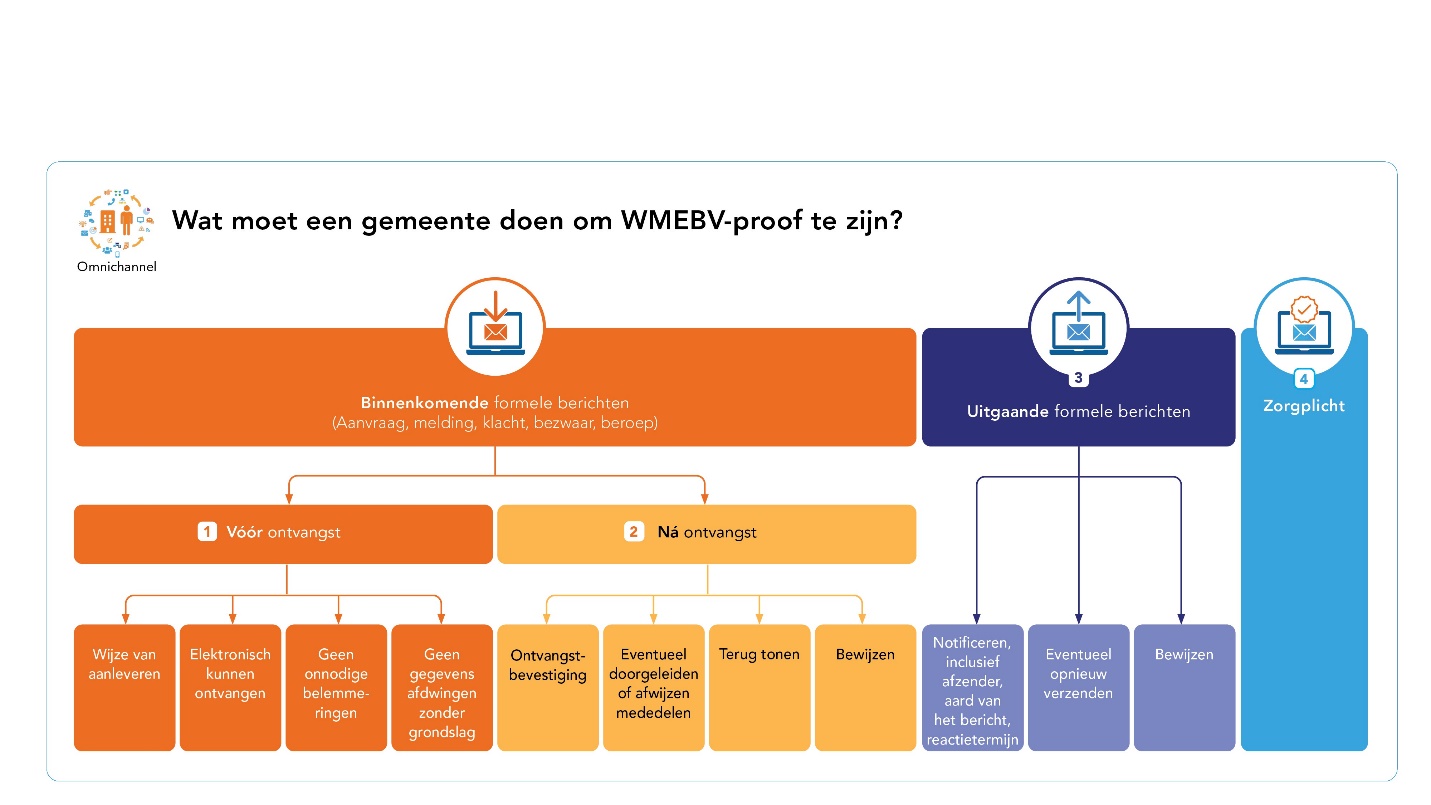 21. Heeft uw organisatie in kaart gebracht welke producten onder de vereisten van de Wmebv vallen?
 
 Zie de checklist Wmebv van de VNG voor een overzicht van alle gemeentelijke producten die relevant zijn voor de Wmebv.Ja, we hebben dit inzicht Nee, maar we zijn hier wel mee bezig Nee, hier zijn we nog niet mee begonnen 22. Heeft uw organisatie in kaart gebracht welke processen onder de vereisten van de Wmebv vallen?
Ja, we hebben dit inzicht Nee, maar we zijn hier wel mee bezig Nee, hier zijn we nog niet mee begonnen 23. Zijn kanalen voor officiële berichten aangewezen en gecommuniceerd?  
Ja, we hebben dit inzicht Nee, maar we zijn hier wel mee bezig Nee, hier zijn we nog niet mee begonnen De hieropvolgende vragen gaan over de implementatie van de wettelijke verplichtingen van de Wmebv.24. Kunt u per onderdeel aangeven of uw organisatie hier invulling aan heeft gegeven?
25. Kunt u per wettelijk criteria aangeven wanneer u verwacht te voldoen hieraan? U kunt de handreiking implementatie Wmebv van BZK gebruiken voor meer informatie over de verschillende criteria.26. Kunt u per wettelijk criteria aangeven wat eventuele knelpunten zijn? U kunt de handreiking implementatie Wmebv van BZK gebruiken voor meer informatie over de verschillende criteria.27. Kunt u voor bovengenoemde criteria waarvan u de implementatiedeadline niet gaat halen, aangeven als de oorzaak domein specifiek is of aan de afhankelijkheid van een bepaalde leverancier of applicatie ligt?
________________________________________________________________28. Ziet u voor bepaalde wettelijke criteria nog risico's voor uw organisatie wat betreft de implementatie?
________________________________________________________________We hebben nog enkele afsluitende vragen. Indien u nog vragen en/of opmerkingen heeft, kunt u die hierna aangeven.29. Heeft u nog vragen met betrekking tot de implementatie van de Wmebv voor de VNG of suggesties voor aanvullende ondersteuning?________________________________________________________________30 Mag de VNG contact met u opnemen bij eventuele vervolgvragen?Ja, email: __________________________________________________Nee 31. Heeft u nog overige opmerkingen die belangrijk zijn om mee te geven?________________________________________________________________32. Om de resultaten van deze enquête te valideren, organiseren we in juni een validatiesessie. Dit biedt de mogelijkheid om verder in te gaan op mogelijke onderliggende knelpunten. Bent u bereid hieraan deel te nemen?

NB: we gebruiken uw contactgegevens uiteraard niet voor alternatieve doeleinden.Ja, email: __________________________________________________Nee We willen u van harte bedanken voor de tijd en moeite die u in het invullen van deze vragenlijst heeft gestoken. 
Let op: als u deze pagina doorklikt, kunt u niet meer terug. U levert de enquête dan definitief in.JaNee, maar wel voornemensNeeMaakt u gebruik van het VNG modelbesluit? Zie het modelbesluit voor meer informatie Maakt uw organisatie gebruik van een generiek aanvraagformulier? Zie de handreiking e-formulieren en notificeren voor meer informatie Hanteert de organisatie een vastgelegde kanaalstrategie zoals omnichannel? Zie de handreiking Omnichannel voor meer informatie Bent u aangesloten op de MijnOverheid berichtenbox? Maakt u gebruik van een eigen berichtenbox (mijnomgeving)? Is uw organisatie op dit onderdeel klaar voor inwerkingtreding op 1 januari 2025? Vul 'ja' of 'nee' inIs uw organisatie op dit onderdeel klaar voor inwerkingtreding op 1 januari 2025? Vul 'ja' of 'nee' inIndien niet, wanneer is uw organisatie op dit onderdeel wel klaar voor inwerkingtreding? Vul een kwartaal en jaar in, bijvoorbeeld: Q2 2025JaNeeKwartaal jaarBewijslast (art. 2:25 Awb) Het bestuur heeft de bewijslast voor verzending en ontvangst in een berichtenbox en moet desgevraagd een afschrift van de loggegevens verstrekken. Recht op het elektronisch inzenden van formele berichten (art. 2:13 Awb). Een formeel bericht mag door een burger altijd elektronisch aan het bestuursorgaan worden gezonden (aanvraag, klacht, bezwaar, beroep, melding). Juiste wijze van verzending (art. 2:16 Awb). Als een verkeerd kanaal is gebruikt, wijst het bestuursorgaan de afzender op de juiste wijze van verzending. Ontvangstbevestiging (art. 2:17, lid 1 Awb). Het bestuursorgaan bevestigt de ontvangst van een formeel bericht, eventueel nadat is medegedeeld dat het is intern is doorgezonden. Afschrift van ingevoerde gegevens (art. 2:17, lid 2 Awb). Verzender heeft recht op een afschrift van de gegevens die in een webformulier zijn ingevoerd. Verlengde indieningstermijn bij storing (art. 2:21, lid 3 Awb). Bij storing kan een indieningstermijn worden verlengd. Anders is een termijnoverschrijding verschoonbaar. Niet verplichte gegevens (art. 4:4, lid 2 Awb). Een webformulier mag zonder wettelijke grondslag niet verplichten tot het invullen van gegevens die niet noodzakelijk zijn voor de behandeling van het formulier. Verplichte notificatie (art. 2:10, lid 1 Awb). Van plaatsing van een bericht in een berichtenbox moet binnen 48 uur een notificatie worden gezonden. Essentiële informatie in een notificatie (art. 2:10, lid 2 Awb). De kennisgeving bevat informatie over de aard van het bericht en de mogelijke rechtsgevolgen. Indien van toepassing bevat het bericht ook een toelichting binnen welke termijn de geadresseerde moet handelen. Bericht opnieuw verzenden indien die niet kan worden bezorgd (art. 2:11, lid 1 Awb). Een bericht moet bij bouncing nogmaals of op andere wijze worden verzonden. Via alternatieve weg contact opnemen als een notificatie niet kan worden bezorgd (art 2:11, lid 2 Awb). Een notificatie uit een berichtenbox moet bij bouncing nogmaals worden verzonden of het bestuursorgaan moet de geadresseerde langs een andere (elektronische) weg infomeren over het mislukken van de notificatie. Bewijslast (art. 2:25 Awb) Het bestuur heeft de bewijslast voor verzending en ontvangst in een berichtenbox en moet desgevraagd een afschrift van de loggegevens verstrekken. Recht op het elektronisch inzenden van formele berichten (art. 2:13 Awb). Een formeel bericht mag door een burger altijd elektronisch aan het bestuursorgaan worden gezonden (aanvraag, klacht, bezwaar, beroep, melding). Juiste wijze van verzending (art. 2:16 Awb). Als een verkeerd kanaal is gebruikt, wijst het bestuursorgaan de afzender op de juiste wijze van verzending. Ontvangstbevestiging (art. 2:17, lid 1 Awb). Het bestuursorgaan bevestigt de ontvangst van een formeel bericht, eventueel nadat is medegedeeld dat het is intern is doorgezonden. Afschrift van ingevoerde gegevens (art. 2:17, lid 2 Awb). Verzender heeft recht op een afschrift van de gegevens die in een webformulier zijn ingevoerd. Verlengde indieningstermijn bij storing (art. 2:21, lid 3 Awb). Bij storing kan een indieningstermijn worden verlengd. Anders is een termijnoverschrijding verschoonbaar. Niet verplichte gegevens (art. 4:4, lid 2 Awb). Een webformulier mag zonder wettelijke grondslag niet verplichten tot het invullen van gegevens die niet noodzakelijk zijn voor de behandeling van het formulier. Verplichte notificatie (art. 2:10, lid 1 Awb). Van plaatsing van een bericht in een berichtenbox moet binnen 48 uur een notificatie worden gezonden. Essentiële informatie in een notificatie (art. 2:10, lid 2 Awb). De kennisgeving bevat informatie over de aard van het bericht en de mogelijke rechtsgevolgen. Indien van toepassing bevat het bericht ook een toelichting binnen welke termijn de geadresseerde moet handelen. Bericht opnieuw verzenden indien die niet kan worden bezorgd (art. 2:11, lid 1 Awb). Een bericht moet bij bouncing nogmaals of op andere wijze worden verzonden. Via alternatieve weg contact opnemen als een notificatie niet kan worden bezorgd (art 2:11, lid 2 Awb). Een notificatie uit een berichtenbox moet bij bouncing nogmaals worden verzonden of het bestuursorgaan moet de geadresseerde langs een andere (elektronische) weg infomeren over het mislukken van de notificatie. 